AKCE NA BŘEZEN 2023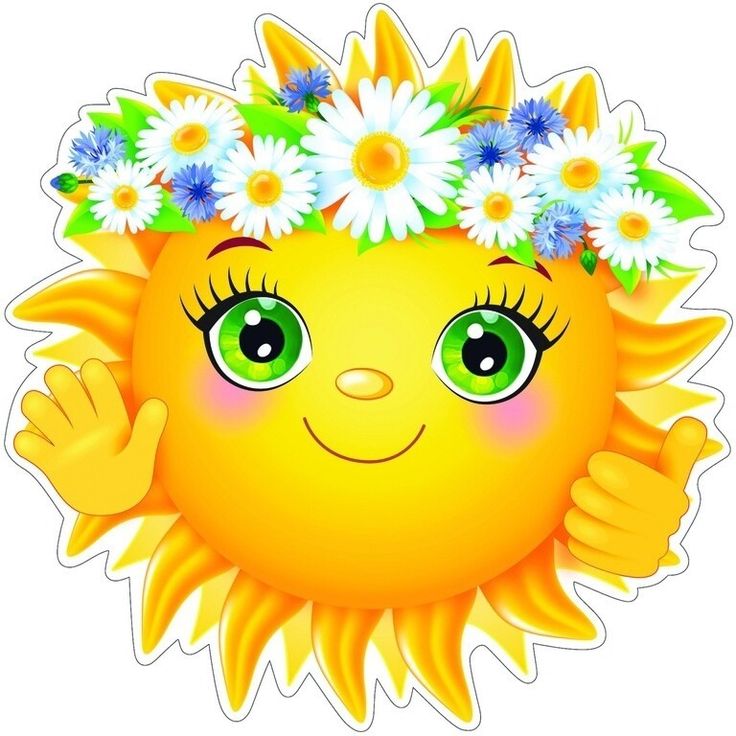 Ve středu 8. 3. a 15. 3. dopoledne:„Návštěva knihovny“-pouze pro předškoláky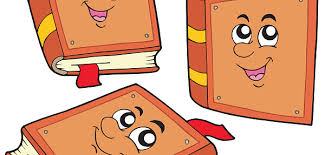 V pondělí 13. 3.- třída AVe čtvrtek 16. 3.- třída B dopoledne:„Keramika v SVČ-dárek pro maminku“-vybíráme 50,- Kč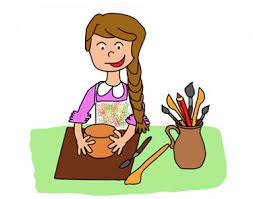 V úterý 21. 3. od 9, 00 hodin: „Návštěva ZŠ Sportovní“pouze pro budoucí školáky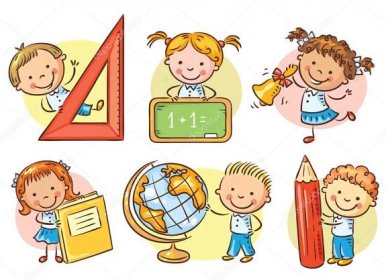 V týdnu od 27. 3.- 31. 3.„Mámo, táto, pojď si se mnou hrát, vyzdobíme krasličku pro tu naši školičku“-prosíme rodiče a děti, aby doma společně vyrobili velikonoční překvapení a donesli do MŠ (dobrovolné)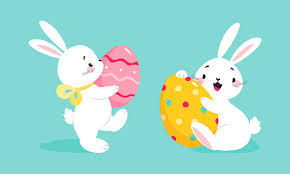 